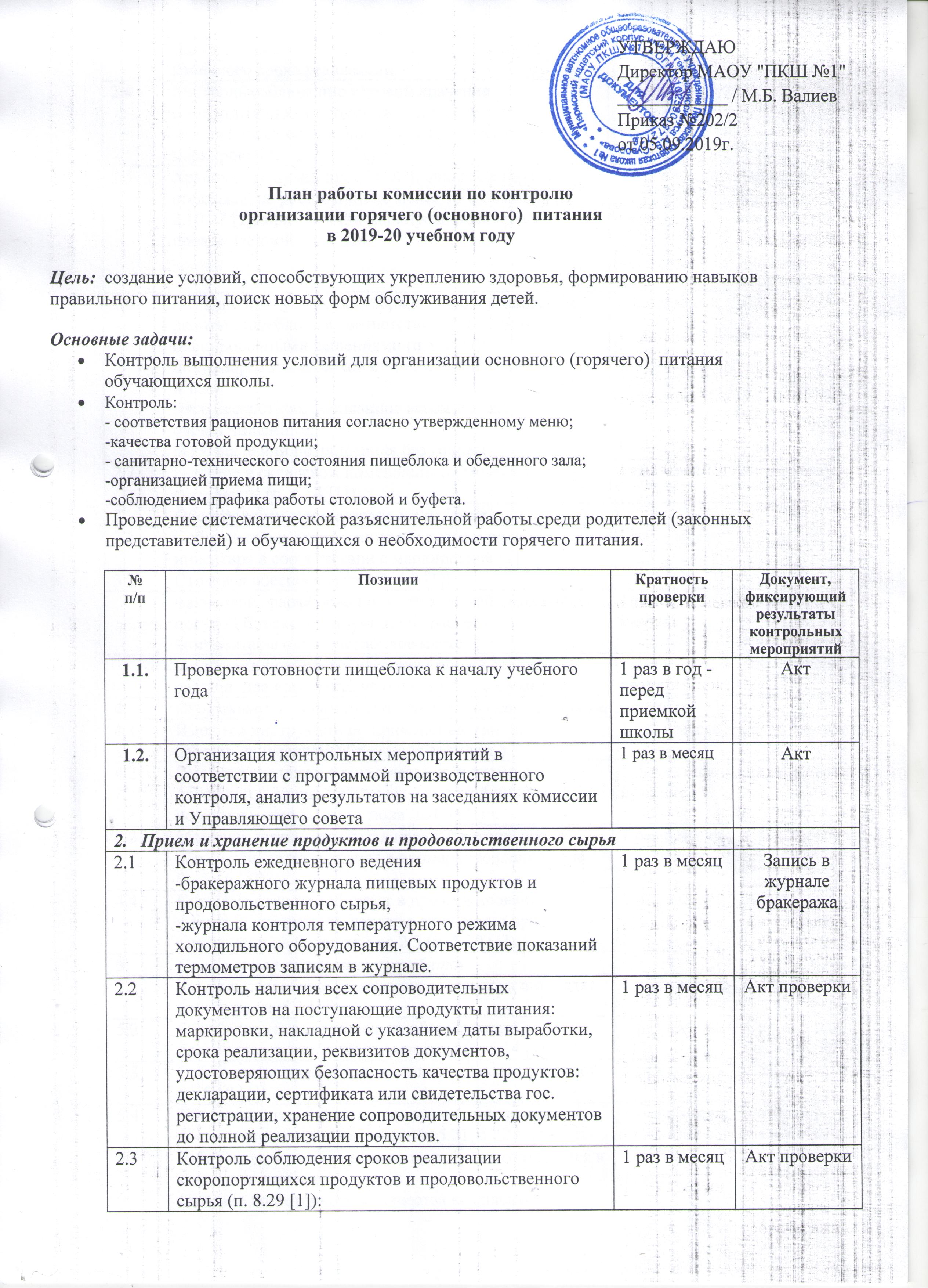 Действия по результатам проверок:Результаты проверок фиксируются в актах, подписываются проверяющим и представителем организатора питания.В соответствии с планом работы школы обсуждаются и принимаются управленческие решения, устанавливаются сроки устранения.Ссылки:[1] СанПиН 2.4.5.2409-08 Санитарно-эпидемиологические требования к организации питания обучающихся в общеобразовательных учреждениях, учреждениях начального и среднего профессионального образованияНаличие отметки о полной реализации продукта до конечного срока реализации.Наличие отметки о полной реализации продукта до конечного срока реализации.Контроль соблюдение условий хранения скоропортящихся продуктов в соответствии с требованиями сопроводительных документов, маркировки (п. 2.10.27 [1])Контроль соблюдение условий хранения скоропортящихся продуктов в соответствии с требованиями сопроводительных документов, маркировки (п. 2.10.27 [1])1 раз в месяцАкт проверки Хранение сыпучих продуктов и овощей в таре на стеллажах на расстоянии не менее 15 см от пола (п. 2.10.27 [1]) при наличии маркировочных ярлыков промышленной упаковкиХранение сыпучих продуктов и овощей в таре на стеллажах на расстоянии не менее 15 см от пола (п. 2.10.27 [1]) при наличии маркировочных ярлыков промышленной упаковки1 раз в месяцЗаписи в журнале температурного режима холодильного оборудованияНаличие продуктов, подтверждающих организацию работы пищеблока в соответствии с объемно-планировочными решениями (п.8.3 [1]): полуфабрикаты высокой степени готовности (котлеты и т.д.),мясо бескостное, фасованное весом до 3кг,овощи чищенные, рыба филе или потрошенная без головыНаличие продуктов, подтверждающих организацию работы пищеблока в соответствии с объемно-планировочными решениями (п.8.3 [1]): полуфабрикаты высокой степени готовности (котлеты и т.д.),мясо бескостное, фасованное весом до 3кг,овощи чищенные, рыба филе или потрошенная без головы1 раз в месяцАкт проверкиНаличие в складском помещении термометра и гигрометра (п. 4.14 [1])Наличие в складском помещении термометра и гигрометра (п. 4.14 [1])1 раз в годАкт проверкиОборудование и инвентарь пищеблокаОборудование и инвентарь пищеблокаОборудование и инвентарь пищеблокаСоблюдение использования оборудования и инвентаря в соответствии с маркировкой [1]Соблюдение использования оборудования и инвентаря в соответствии с маркировкой [1]1 раз в месяцАкт проверкиСтоловая обеспечена (п.4.7. 4.8 [1])Столовая обеспечена (п.4.7. 4.8 [1])фаянсовой, фарфоровой или  стеклянной столовой посудой без сколов и трещин из расчета: два комплекта на одно посадочное местофаянсовой, фарфоровой или  стеклянной столовой посудой без сколов и трещин из расчета: два комплекта на одно посадочное место1 раз в кварталАкт проверкистоловыми приборами из нержавеющей стали из расчета: два комплекта на одно посадочное местостоловыми приборами из нержавеющей стали из расчета: два комплекта на одно посадочное место1 раз в кварталАкт проверкиОборудование  и санитарно-гигиеническое состояние моечныхОборудование  и санитарно-гигиеническое состояние моечныхОборудование  и санитарно-гигиеническое состояние моечныхИмеются инструкции по применению моющих средств, применяемых в данное время (п.5.9 [1])Имеются инструкции по применению моющих средств, применяемых в данное время (п.5.9 [1])1 раз в месяцАкт проверкиИмеются стеллажи с решетчатыми полками для просушки и хранения посуды с высотой нижней полки не менее 50 см от пола (п.4.6 [1])Имеются стеллажи с решетчатыми полками для просушки и хранения посуды с высотой нижней полки не менее 50 см от пола (п.4.6 [1])1 раз в год к приемкеАкт проверкиМочалки, щетки для мытья посуды, ветошь после обработки сушат и хранят в промаркированной таре (п. 5.16 [1])Мочалки, щетки для мытья посуды, ветошь после обработки сушат и хранят в промаркированной таре (п. 5.16 [1])1 раз в месяцАкт проверкиПищевые отходы собирают в промаркированные емкости с крышками, которые очищаются при их заполнении не более чем на 2/3 (п. 5.20 [1])Пищевые отходы собирают в промаркированные емкости с крышками, которые очищаются при их заполнении не более чем на 2/3 (п. 5.20 [1])1 раз в месяцАкт проверкиСанитарное состояние пищеблокаКухня и подсобные помещения содержатся в порядке и чистоте (п. 5.1 [1])Кухня и подсобные помещения содержатся в порядке и чистоте (п. 5.1 [1])1 раз в месяцСправка один раз в четвертьОбработка технологического оборудования проводится по мере его загрязнения (п. 5.14 [1])Обработка технологического оборудования проводится по мере его загрязнения (п. 5.14 [1])1 раз в месяцСправка один раз в четвертьСоблюдается график проведения генеральных уборок (п. 5.18 [1])Соблюдается график проведения генеральных уборок (п. 5.18 [1])1 раз в месяцАкт проверкиУборочный инвентарь промаркирован и хранится в специально отведенном месте (п.5.21, 5.22 [1])Уборочный инвентарь промаркирован и хранится в специально отведенном месте (п.5.21, 5.22 [1])1 раз в месяцсправка 1 раз в четвертьРабочая одежда сотрудников пищеблока содержится в чистоте и порядке.Наличие достаточного количества комплектов рабочей одеждыРабочая одежда сотрудников пищеблока содержится в чистоте и порядке.Наличие достаточного количества комплектов рабочей одежды1 раз в кварталсправка 1 раз в четвертьКонтроль соблюдения рацион питанияКонтроль соблюдения рацион питанияНаличие  примерного 10-дневного меню, согласованного с Управлением Роспотребнадзора по Пермскому краю не позднее 01 октября 2008г., согласованное руководителем Учреждения(п. 6.5 [1])Наличие  примерного 10-дневного меню, согласованного с Управлением Роспотребнадзора по Пермскому краю не позднее 01 октября 2008г., согласованное руководителем Учреждения(п. 6.5 [1])1 раз в годАкт проверкиНаличие экспертного заключения Управления Роспотребнадзора по Пермскому краю на примерное 10-дневное меню. Согласно заключению отсутствуют отклонения от приложения 3 [1]Наличие экспертного заключения Управления Роспотребнадзора по Пермскому краю на примерное 10-дневное меню. Согласно заключению отсутствуют отклонения от приложения 3 [1]Предоставляется 3-х разовое питание (п. 6.8 [1])Предоставляется 3-х разовое питание (п. 6.8 [1])1 раз в годАкт проверкиБлюда меню соответствую т примерному 10-дневному меню (п.6.22 [1])Блюда меню соответствую т примерному 10-дневному меню (п.6.22 [1])2 раза в месяцСправка 1 раз в четвертьЗавтрак состоит из закуски, горячего блюда, напитка (п. 6.18 [1])Завтрак состоит из закуски, горячего блюда, напитка (п. 6.18 [1])Справка 1 раз в четвертьОбед состоит из закуски, первого блюда, второго блюда, напитка (п. 6.19 [1])Обед состоит из закуски, первого блюда, второго блюда, напитка (п. 6.19 [1])Справка 1 раз в четвертьВыходы блюд соответствуют приложению 3[1]Выходы блюд соответствуют приложению 3[1]Справка 1 раз в четвертьНаличие технологических карт для всех блюд, представленных в меню (п.6.11 [1])Наличие технологических карт для всех блюд, представленных в меню (п.6.11 [1])Акт проверкиОсуществление контрольного взвешивания выхода порционных блюд (п.14.6 [1])Осуществление контрольного взвешивания выхода порционных блюд (п.14.6 [1])1 раз в месяцАкт проверкиОбеспечивается хранение суточных проб в стеклянной посуде с крышками в специальном холодильнике в течение 48ч при температуре +2, +6 градусов (п. 2.10.24)Обеспечивается хранение суточных проб в стеклянной посуде с крышками в специальном холодильнике в течение 48ч при температуре +2, +6 градусов (п. 2.10.24)ЕжедневноАкт проверкиВ дополнительном питании отсутствуют продукты, запрещенные в детском питании (п. 6.31 [1]):Карамель, газированные напитки, непакетированные соки, салаты с майонезом, кондитерские изделия с кремомВ дополнительном питании отсутствуют продукты, запрещенные в детском питании (п. 6.31 [1]):Карамель, газированные напитки, непакетированные соки, салаты с майонезом, кондитерские изделия с кремом1 раз в четвертьПроведение дополнительной витаминизация (С-витаминизация или инстантные витаминизированные напитки)Проведение дополнительной витаминизация (С-витаминизация или инстантные витаминизированные напитки)1 раз в месяцЗаписи в журнале проведения витаминизациитретьих и сладких блюдОбеспечение питьевого режимаОбеспечение питьевого режимаОбеспечение питьевого режимаОбеспечивается питьевой режим в соответствии с требованиями (Гл.X  [1])Обеспечивается питьевой режим в соответствии с требованиями (Гл.X  [1])Обеспечение свободного доступа к питьевой воде в течение учебного дня (п.10.3 [1])Обеспечение свободного доступа к питьевой воде в течение учебного дня (п.10.3 [1])Обеспечение достаточного количества чистой посуды (п.10.5 [1])Обеспечение достаточного количества чистой посуды (п.10.5 [1])Наличие промаркированных подносов для чистой и использованной посуды (п.10.5 [1])Наличие промаркированных подносов для чистой и использованной посуды (п.10.5 [1])Имеются документы, подтверждающие качество и безопасность бутилированной воды/ воды из фонтанчиковИмеются документы, подтверждающие качество и безопасность бутилированной воды/ воды из фонтанчиков1 раз в кварталОрганизация опроса родителей и обучающихся по удовлетворенности организации горячего (основного) питанияОрганизация опроса родителей и обучающихся по удовлетворенности организации горячего (основного) питания Февраль-март Справка Контроль организации дополнительного питания:Контроль организации дополнительного питания:9.1.- график работы буфета;- график работы буфета;1 раз в квартал9.2.- согласование ассортимента пищевых продуктов для организации дополнительного питания (контроль согласования с Управлением Роспотребнадзора)- согласование ассортимента пищевых продуктов для организации дополнительного питания (контроль согласования с Управлением Роспотребнадзора)1 раз в год9.3.- санитарно-гигиеническое состояние буфета- санитарно-гигиеническое состояние буфета1 раз в месяц9.4.- организация реализации дополнительного питания, соблюдение порядка и культуры приема пищи.- организация реализации дополнительного питания, соблюдение порядка и культуры приема пищи.1 раз в месяц